T.C.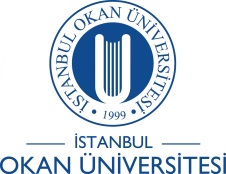 İSTANBUL OKAN ÜNİVERSİTESİEĞİTİM FAKÜLTESİİNGİLİZCE ÖĞRETMENLİĞİ LİSANS PROGRAMI DERS İÇERİKLERİI.YARIYILİDE111 Bağlamsal Dilbilgisi Iİleri seviyedeki dil ve tümce yapıları, bu yapılar ile sözcükler arasındaki ilişki, bu dil yapıları aracılığıyla öğrencileri anlam yaratma, biçim ile metin türü arasındaki ilişki, bağlam ile yapı arasındaki ilişki, yapıların farklı bağlamlardaki anlamları ve üst düzey metinlerde kullanımı vb. konuların incelenmesi. IDE121 İleri Okuma ve Yazma IBu ders kapsamında  öğrenciler ileri düzeyde okuma yazma becerilerini geliştirme olanağını bulacaklardır. IDE131 Dinleme ve Sesletim IBu ders kapsamında  öğrenciler ileri dinleme ve konuşma becerilerini geliştirme olanağını bulacaklardır. IDE141 Sözlü İletişim Becerileri ITartışma, bireysel sunumlar ve etkileşimli etkinlikler gibi çeşitli iletişim odaklı konuşma; resmi ve resmi olmayan bağlamlarda iletişim yetileri; bilgi verici ve ikna edici sunumlar; tonlama ve vurgu gibi konuşma dili özellikleri; tepegöz, poster ve powerpoint sunumu gibi görsel ve işitsel araçların kullanımı vb. konuların incelenmesi. TRD121 Türk Dili IYazı dilinin ve yazılı iletişimin temel özellikleri, yazı dili ile sözlü dilin arasındaki temel farklar. Anlatım: yazılı ve sözlü anlatım; öznel anlatım, nesnel anlatım;  paragraf; paragraf türleri (giriş-gelişme-sonuç paragrafları), vb. konuların incelenmesi. ENF101 Bilgisayar IBilişim teknolojileri, yazılım ve donanım ile ilgili temel kavramlar, genel olarak işletim sistemleri, kelime işlemci programları, elektronik tablolama programları, veri sunumu, eğitimde İnternet kullanımı,  vb. konuların incelenmesi. IDE151 Etkili İletişimKişilerarası iletişimin tanımı; iletişim modeli, iletişim unsurları ve özellikleri, etkili dinleme ve geri bildirim, kişilerarası iletişimi engelleyen etkenler (kaynak, kanal, alıcı, vb.), iletişimi kolaylaştıran etkenler, vb. konuların incelenmesi. EGT111 Eğitim Bilimine GirişEğitimin temel kavramları, eğitimin diğer bilimlerle ilişkisi ve işlevleri (eğitimin felsefi, sosyal, hukuki, psikolojik, ekonomik, politik temelleri), eğitim biliminin tarihsel gelişimi, 21.yüzyılda eğitim biliminde yönelimler, vb. konuların incelenmesi. II.YARIYILİDE112 Bağlamsal Dilbilgisi IIİleri düzey metinlerde sıklıkla kullanılan sözcük sınıfları, tümce öğeleri, tümce çeşitleri ve tümce parçaları gibi ileri seviye dil yapıları;  sorunlu olarak nitelendirilen İngilizce dilbilgisi yapılarının işlevleri ve kullanımları açısından bağlam ve yanlış çözümlemesi yöntemleriyle değerlendirmeleri, vb. konuların incelenmesi. İDE122  İleri Okuma ve Yazma IIEleştirel düşünme becerileri, tümevarım ve tümdengelim yollarıyla çıkarım yapabilme ve satır aralarındaki anlamı kavrayabilme gibi ileri düzey okuma alt-becerileri; okuma metinlerindeki bilgiyi inceleme, birleştirme ve eleştirel bir yaklaşım getirerek cevap niteliğinde kompozisyonlar yazma vb. konuların incelenmesi. İDE132 Dinleme ve Sesletim IINot alma, öngörüde bulunma, belli ve ayrıntılı bilgiye ulaşma, bağlamdan anlam çıkarma, içeriğin özünü anlama gibi dinleme alt-becerileri; fonetik; mülakatlar, filmler, şarkılar, konferanslar, televizyon programları ve haber yayınları gibi çeşitli alanlardan alınan değişik İngilizce aksanlarını içeren özgün dinleme materyalleri vb. konuların incelenmesi. İDE142 Sözlü İletişim Becerileri IITartışma, rol oynama, bireysel ve grup sunumları ve doğaçlama gibi iletişime yönelik dil; güncel konular, ilginç gerçekler, dikkat çekici söylemler ve ileri düzey edebi metinleri;  iletişim stratejileri yetisi vb. konuların incelenmesi. İDESözcük BilgisiSözcükler ve dil yapıları arasındaki ilişki; ön ek ve son ekler yardımıyla sözcük üretmek; sözlü ve yazılı dilde deyimler, söz öbekleri, eşdizimlilik, argo, güzel adlandırma, neolojizm, atasözleri ve öbeksi eylemler vb. konuların incelenmesi. TRD122 Türk Dili IISözlü dilin ve sözlü iletişimin temel özellikleri, sözlü anlatım; konuşma becerisinin temel özellikleri (doğal dili ve beden dilini kullanma); iyi bir konuşmanın temel ilkeleri; iyi bir konuşmacının temel özellikleri (vurgu, tonlama, duraklama; diksiyon vb.) vb. konuların incelenmesi. ENF102 Bilgisayar IIBilgisayar destekli eğitim ile ilgili temel kavramlar, öğeleri, kuramsal temelleri, yararları ve sınırlılıkları, uygulama yöntemleri, bilgisayar destekli öğretimde kullanılan yaygın formatlar, ders yazılımlarının değerlendirilmesi ve seçimi, uzaktan eğitim uygulamaları, veri tabanı uygulamaları, vb. konuların incelenmesi. EGT142 Türk Eğitim TarihiTürk eğitim tarihinin, eğitim olgusu açısından önemi. Cumhuriyetten önceki eğitim durumu ve öğretmen yetiştiren kurumlar,  Türk Eğitim Devriminin evreleri, Türk eğitim sisteminde laikleşme vb. konuların incelenmesi. III.  YARIYILİDE211 İngiliz Edebiyatı Iİngiliz, Amerikan edebiyatı ve orjinal yazım dili İngilizce olan edebiyatın kültürel tarihi; metin incelemede kullanılan temel terim ve teknikler; başlıca metin türleri; önemli akım ve dönemler, vb. konuların incelenmesi. İDE221 Dilbilim IDilbilimsel analizin temel kavramları; farkındalık yaratma, dil öğrencilerinin verileri üzerine yanlış çözümlemesi, durum çalışması ve karşılaştırmalı anadil ve yabancı dil analizlerinin yardımı ile dilin doğasına, yapısına ve kullanımına ilişkin kavramlar vb. konuların incelenmesi. İDE231 İngilizce Öğretiminde Yaklaşımlar Iİngiliz Dili Öğretiminde (İDÖ) temel konu ve süreçler; yaklaşım, yöntem, ve teknik kavramların arasındaki ayrımlar ve bu kavramların İngilizce öğretimindeki önemi; İngilizce öğretimindeki önemli yöntem ve yaklaşımlar, vb. konuların incelenmesi. İDE241 İngilizce-Türkçe ÇeviriÇeviri bilimindeki temel teori ve yaklaşımlar; farklı konularda ve türlerde yazılmış özgün İngilizce metinleri Türkçe’ye çevirme; hata analizi yoluyla aynı metnin farklı çevirilerini karşılaştırarak eleştirel bakış açısıyla değerlendirilmesi, vb. konuların incelenmesi. EGT211 Bilimsel Araştırma YöntemleriBilim ve temel kavramlar (olgu, bilgi, mutlak, doğru, yanlış, evrensel bilgi v.b.), bilim tarihine ilişkin temel bilgiler, bilimsel araştırmanın yapısı, bilimsel yöntemler ve bu yöntemlere ilişkin farklı görüşler, problem, araştırma modeli, vb. konuların incelenmesi. EGT241 Öğretim İlke ve YöntemleriÖğretimle ilgili temel kavramlar, öğrenme ve öğretim ilkeleri, öğretimde planlı çalışmanın önemi ve yararları, öğretimin planlanması (ünitelendirilmiş yıllık plan, günlük plan ve etkinlik örnekleri), öğrenme ve öğretim stratejileri, öğretim yöntem ve teknikleri, vb. konuların incelenmesi. EGT152 Eğitim PsikolojisiEğitim-Psikoloji ilişkisi, eğitim psikolojisinin tanımı ve işlevleri, öğrenme ve gelişim ile ilgili temel kavramlar, gelişim özellikleri (bedensel, bilişsel, duygusal, sosyal ve ahlaki gelişim), öğrenmeyi etkileyen faktörler, vb. konuların incelenmesi. IV.YARIYILİDE212 İngiliz Edebiyatı IIİngiliz ve Amerikan edebiyatı ve orjinal yazım dili İngilizce olan edebiyatın farklı dönemlerinden yazar ve eserler; İngilizce yazılmış edebiyatın dönemleri ve temel edebi, felsefi ve bilimsel akımlar vb. konuların incelenmesi. İDE 222 Dilbilim IIDil öğrencilerinin verileri üzerine yanlış çözümlemesi, durum çalışması ve karşılaştırmalı anadil ve yabancı dil analizleri ve dilin doğasına, yapısına ve kullanımına ilişkin kavramlar; biçimbilgisi: bağımlı ve bağımsız biçimbirim, vb. konuların incelenmesi.İDE232  İngilizce Öğretiminde Yaklaşımlar IIİngiliz Dili Öğretiminde (İDÖ’de) ders tasarımı, ikinci/ yabancı/ uluslararası/ özel amaçlı/ akademik dil olarak İngilizce gibi farklı öğrenci ihtiyacına uygun yaklaşımlar; yapılandırmacı, içerik odaklı, görev odaklı, sorun odaklı, bütünce odaklı, gibi yaklasımların incelenmesi. İDE 242 Dil EdinimiBirinci ve ikinci dil edinimi kuramları (davranışçılık, doğuştanlık, bilgi işlemleme, bağlantıcı modeller, etkileşimsel yaklaşım); anadil ile erek dilin gelişim evreleri ve süreçleri; durum çalışmaları, bütünce verilerinden ana ve erek dil kullanımlarının karşılaştırmalı çözümlemesi vs incelenmesi.İDE252 Anlatım BecerileriTopluluk karşısında konuşma yapabilmek için gerekli etkin beceriler; konuşma metninin hazırlanması ve sunumunda gerekli olan tüm aşamalar ve boyutlar; geniş kapsamlı okuma ve araştırmaya dayalı sunumlar  hazırlama ve sunma; mülakat, sosyalleşme, telefon görüşmeleri, vs incelenmesi.İDE 262 Özel Öğretim Yöntemleri ISınıf temelli araştırma, öğretmen merkezli araştırma, eylem araştırma uygulamaları, öğrenenlerin dil ile ilintili sorunlarının saptanması ve düzeltici öğretim aktiviteleri;   öğrenenlerin etkin izlenme ve değerlendirilme ilkeleri, güncel eğilimleri baz alan yöntemler; vb. konuların incelenmesi.İDE 272 Öğretim Teknolojileri ve Materyal TasarımıÖğretim Teknolojisi ile ilgili kavramlar, çeşitli öğretim teknolojilerinin özellikleri, öğretim teknolojilerinin öğretim sürecindeki yeri ve kullanımı, okulun ya da sınıfın teknoloji ihtiyaçlarının belirlenmesi, uygun teknoloji planlamasının yapılması ve yürütülmesi, vb. konuların incelenmesi.V.  YARIYILİDE 311 Çocuklara Yabancı Dil Öğretimi IErken yaş dil öğrenenleri (5-12 yaş) ile diğer yaşlardaki öğrenenler arasındaki farklar (dil yapısı, becerileri ve alt becerilerinin öğrenimi açısından) ve erken yaş öğrenenleri hakkında yanlış bilinenler; vb. konuların incelenmesi.İDE 321 Özel Öğretim Yöntemleri IISınıf temelli araştırma, öğretmen merkezli araştırma, eylem araştırma uygulamaları, öğrenenlerin dil ile ilintili sorunlarının saptanması ve düzeltici öğretim aktiviteleri;   öğrenenlerin etkin izlenme ve değerlendirilme ilkeleri, vb. konuların incelenmesi.İDE 331 Dil Becerilerinin Öğretimi IDinleme, konuşma, sesletim ve sözcük öğretiminin farklı evreleri ve teknikleri; dil farkındalığının ve öğretim becerilerinin değişik yaşta ve dil yeterliliğinde öğrenen grupları için geliştirilmesi; vb. konuların incelenmesi.İDE 341 Yabancı Dil İzlenceleri IYabancı dil öğretiminde izlencenin yeri, gereksinim çözümlemesi araştırması, izlenceyi oluşturan ögeler, yabancı dil izlencesi hazırlama adımları, düzenleme birimi, seçim, dizilim, A-Tipi izlenceler, vb. konuların incelenmesi.İkinci Yabancı Dil IAlmanca, Arapça, Çince, Rusça derslerinden biri ikinci yabancı dil olarak seçilebilir. EGT261 Bilim TarihiBilimin eski yakın doğu uygarlıklarından bu yana evrimi. İyonya-Helen, İslam-Türk (Arap, Horasan, Selçuk, Endülüs, Osmanlı) dönemlerinde bilim.  Bu dönemlerde ve Rönesanstan bu yana “batıda” Astronomi, Matematik, Fizik, Tıp, Biyoloji vb. bilim dallarının gelişmesi vb. konuların incelenmesi.EGT311 Sınıf YönetimiSınıf yönetimi ile ilgili temel kavramlar, sınıf içi iletişim ve etkileşim, sınıf yönetiminin tanımı, sınıf yönetimi kavramının sınıfta disiplini sağlamadan farklı yanları ve özellikleri, sınıf ortamını etkileyen sınıf içi ve sınıf dışı etkenler, vb. konuların incelenmesi.EGT411 Topluma Hizmet UygulamalarıTopluma hizmet uygulamalarının önemi, toplumun güncel sorunlarını belirleme ve çözüm üretmeye yönelik projeler hazırlama, panel, konferans, kongre gibi bilimsel etkinliklere katılma, sosyal sorumluluk çerçevesinde çeşitli projelerde gönüllü olarak yer alma, vb. konuların incelenmesi. VI. YARIYILİDE 312 Çocuklara Yabancı Dil Öğretimi IIErken öğrenen (5-12 yaş) grupları için farklı izlence türleri (hikaye temelli, içerik temelli, tema temelli, görev temelli); seçilen izlence türünde çocuk edebiyatının etkili kullanımı, sınıf yönetimi, dil sunumu ve alıştırmaları, vb. konuların incelenmesi. İDE 322 Türkçe-İngilizce ÇeviriÇeviri bilimindeki temel teori ve yaklaşımlar; farklı konularda ve türlerde yazılmış Türkçe özgün metinleri İngilizce’ye çevirme; bir çevirinin uygunluğu; hata analizi yoluyla aynı metnin farklı çevirilerini karşılaştırılması vb. konuların incelenmesi.İDE 332 Dil Becerilerinin Öğretimi IIOkuma, yazma ve dilbilgisi öğretiminin farklı evreleri ve tekniklerinin detaylı incelenmesi; değişik yaşta ve dil yeterliliğinde öğrenen grupları için dil farkındalığının ve öğretim becerilerinin geliştirilmesi; farklı yeterlilik düzeylerine uygun ders planlama ilke ve teknikleri, vb.  konuların incelenmesi.İDE 342 Yabancı Dil İzlenceleri IIB-Tipi izlenceler, Eşik Düzeyi İzlencesi ve alt izlenceleri, Avrupa Ortak Çerçeve izlencesini ilkeleri, düzenleme ilke ve ölçütleri, AOÇ dil düzeyleri, vb. konuların incelenmesi.İkinci Yabancı Dil IIEtkileşimsel iletişim; gazete, dergi, uzun diyalog, okuma parçaları ve kısa hikayelerde sıklıkla kullanılan dil bilgisi yapıları ve sözcükler; özgün materyaller aracılığı ile hedef dilin kültürü ile ilgili bilgi, vb. konuların incelenmesi.EGT232 Ölçme ve DeğerlendirmeEğitimde ölçme ve değerlendirmenin yeri ve önemi, ölçme ve değerlendirme ile ilgili temel kavramlar, ölçme araçlarında bulunması istenen nitelikler (güvenirlik, geçerlik, kullanışlılık), eğitimde kullanılan ölçme araçları ve özellikleri, vb. konuların incelenmesi.VII.YARIYILİDE 411 Yabancı Dil Öğretiminde Materyal İnceleme ve GeliştirmeİDÖ ders gereçleri tasarımı teori ve ilkeleri (örn.: gereç seçimi, uyarlanması, geliştirilmesi ve değerlendirilmesi) ve ders kitabı kullanımına taraf ve karşıt olan temel görüşler; yöntem, vb. konuların incelenmesi.İkinci Yabancı Dil IIIOrta/üstorta düzey dinleme, okuma, yazılı ve sözlü iletişim becerileri;  değişik türlerdeki özgün metinlerdeki  karmaşık dil bilgisi yapıları ve orta/üstorta düzey sözcük öbekleri;  özgün materyaller aracılığı ile hedef dilin kültürü ile ilgili bilgi, vb. ATA 101 Atatürk İlkeleri ve İnkılap Tarihi IKavramlar, tanımlar, ders yöntemleri ve kaynakların tanımı, Sanayi Devrimi ve Fransız Devrimi, Osmanlı Devleti’nin Dağılışı (XIX. Yüzyıl), Tanzimat ve Islahat Fermanı, I. ve II. Meşrutiyet, Trablusgarp ve Balkan Savaşları, vb. konuların incelenmesi. EGT421 Türk Eğitim Sistemi ve Okul YönetimiTürk eğitim sisteminin amaçları ve temel ilkeleri, eğitimle ilgili yasal düzenlemeler, Türk eğitim sisteminin yapısı, yönetim kuramları ve süreçleri, okul örgütü ve yönetimi, vb. konuların incelenmesi.İDE421 Okul DeneyimiÖğretmenin ve bir öğrencinin okuldaki bir gününü gözlemleme, dersin öğretmenin bir dersi işlerken dersi nasıl düzenlediğini, hangi aşamalara böldüğünü,  öğretim yöntem ve tekniklerini nasıl uyguladığını, vb. konuların incelemesi. RPD201 Rehberlik ve Psikolojik DanışmaTemel kavramlar, öğrenci kişilik hizmetleri, psikolojik danışma ve rehberliğin bu hizmetler içerisindeki yeri, rehberliğin ilkeleri, gelişimi, psikolojik danışma ve rehberliğin çeşitleri, servisler (hizmetler), teknikler, vb. konuların incelemesi.EGT251 Özel EğitimÖzel eğitimin tanımı, özel eğitimle ilgili temel ilkeler, engelliliği oluşturan nedenler, erken tanı ve tedavinin önemi, engele bakışla ilgili tarihsel yaklaşım, özel eğitime muhtaç çocukların eğitimi, vb. konuların incelemesi.VIII.YARIYILİDE 412 Yabancı Dil Öğretiminde Ölçme ve DeğerlendirmeSınıf bazlı ölçme ve değerlendirme üzerine temel kavram, ilke ve kurgular;  farklı testler ve sınama biçimleri (örn.: yeterlilik, başarı, bulgulayıcı ve/veya yerleştirme amaçlı sınama, doğrudan ve dolaylı sınama, gibi konuların incelemesi.ATA102 Atatürk İlkeleri ve İnkılap Tarihi IISiyasi alanda yapılan devrimler, siyasi partiler ve çok partili siyasi hayata geçiş denemeleri, hukuk alanında yapılan devrimler, toplumsal yaşayışın düzenlenmesi, 1923-1938 Döneminde ve  Atatürk sonrası Türk dış politikası, vb. konuların incelemesi.İDE 422 Öğretmenlik UygulamasıHer hafta bir günlük plan hazırlama, hazırlanan planı uygulama, uygulamanın okuldaki öğretmen, öğretim elemanı ve uygulama öğrencisi tarafından değerlendirilmesi, değerlendirmeler doğrultusunda düzeltmelerin yapılması vb. konuların incelemesi.EGT412 Karşılaştırmalı EğitimFarklı ülkelerin eğitim sistemlerini çeşitli yönleriyle incelemek, bu ülkelerdeki özel alanın öğretimi ile ilgili durumları analiz etmek, ülkelerin eğitim sistemlerini birbirleriyle ve ülkemizdeki durumla karşılaştırmak, vb. konuların incelemesi.